Electronic Supplementary InformationMicellization, surface activities and thermodynamics study of dialkylpyridinium [C16pymCn][Br] (n = 1-4) in aqueous solutions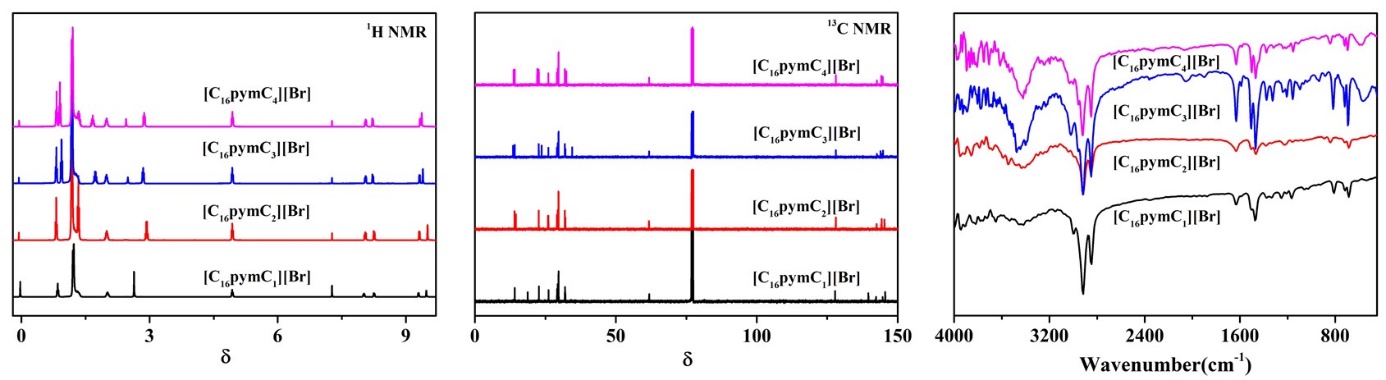 Figure S1.  (1H, 13C) NMR and FTIR spectrum of synthesized [C16pymCn][Br]( n=1-4).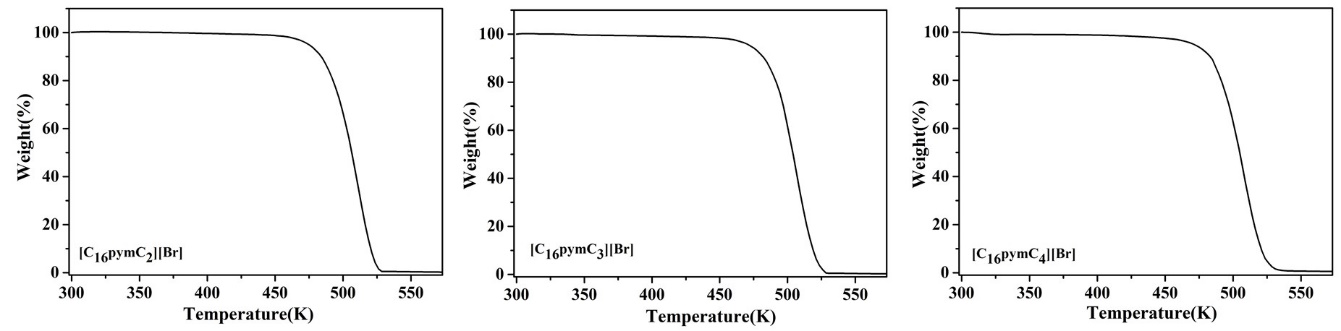 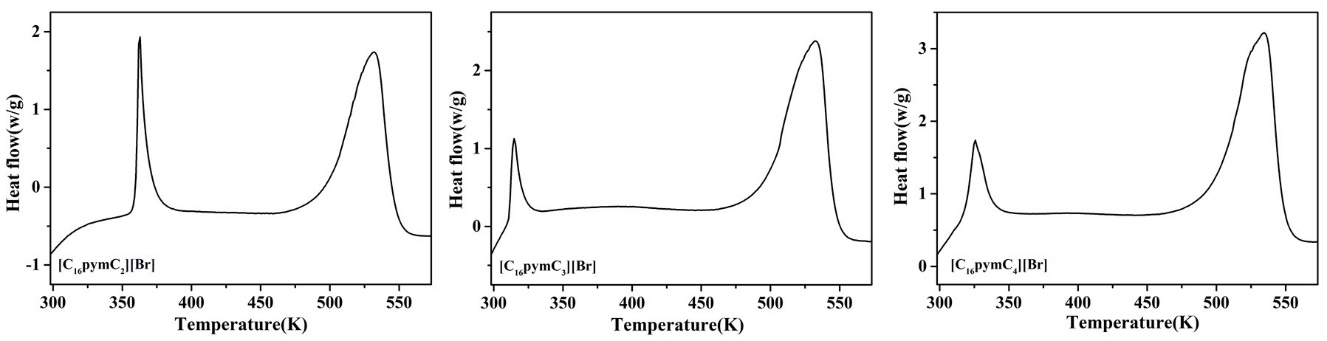 Figure S2.  TG and DSC spectrum of synthesized [C16pymCn][Br](n=2-4).Table S1.  Coefficients of polynomials XCMC=A+ BT + CT2; the temperature T*(CMC), at the minimum critical micelle concentration, CMC*a Units: T(K); B(K-1); C(K-2); T*(K); CMC*(mmol·L-1) Table S2.  Coefficients of polynomials log XCMC=A+ BT + CT2; T0 at ΔHmθ=0; standard heat capacity change upon micelle formation, ΔCp,mθ, for the investigated systems.a Units: T(K); B(K-1); C(K-2); T0(K); ΔCp,mθ ( J·K-1·mol-1)ILsABCCMC*T*[C16pymC1][Br]6.57864-0.04438.071×10-50.521283.20[C16pymC2][Br]11.1991-0.07511.307×10-40.426290.56[C16pymC3][Br]8.15074-0.05479.524×10-50.293287.09[C16pymC4][Br]10.3093-0.07261.298×10-40.160287.69ILsABCT0ΔCp,mθ[C16pymC1][Br]1.54843-0.02764.857×10-5285.16-316.39[C16pymC2][Br]4.09443-0.06441.126×10-4287.02-671.84[C16pymC3][Br]6.18604-0.07921.368×10-4291.05-791.88[C16pymC4][Br]6.24757-0.094911.626×10-4288.19-954.49